Spočítaj a bodkami zaznač do štvorčekov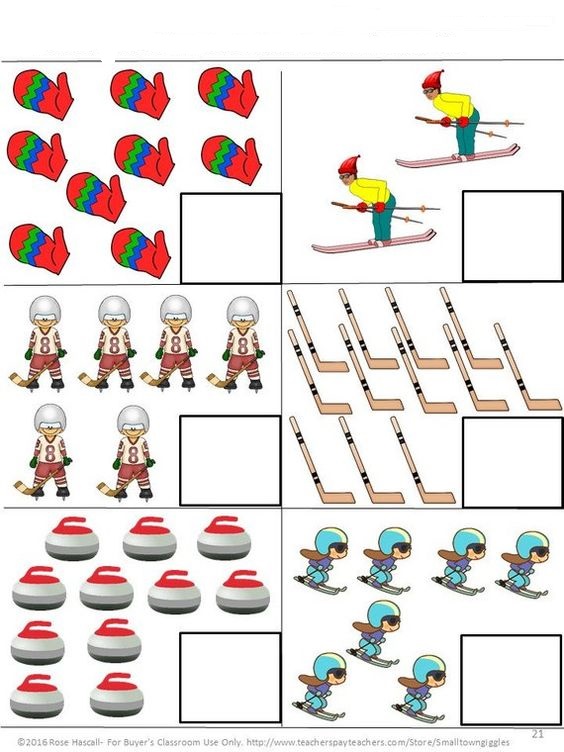 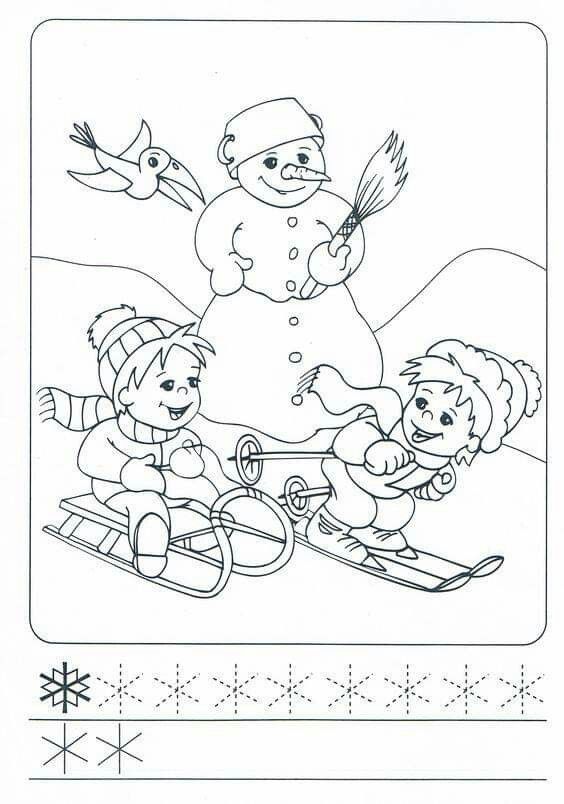 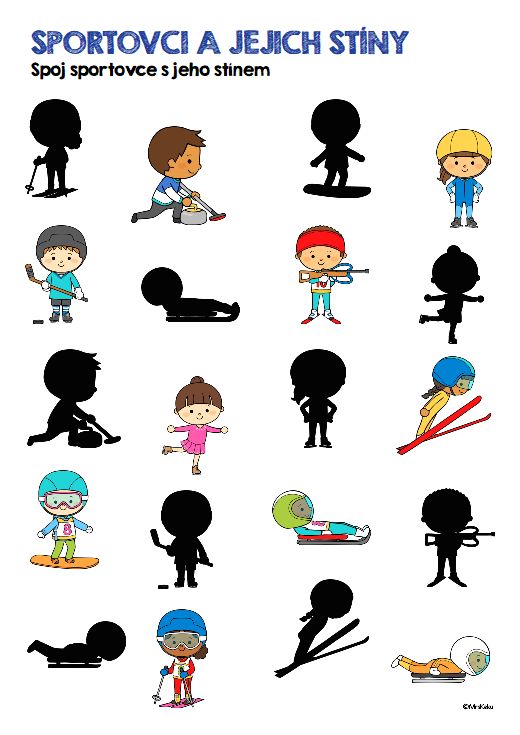 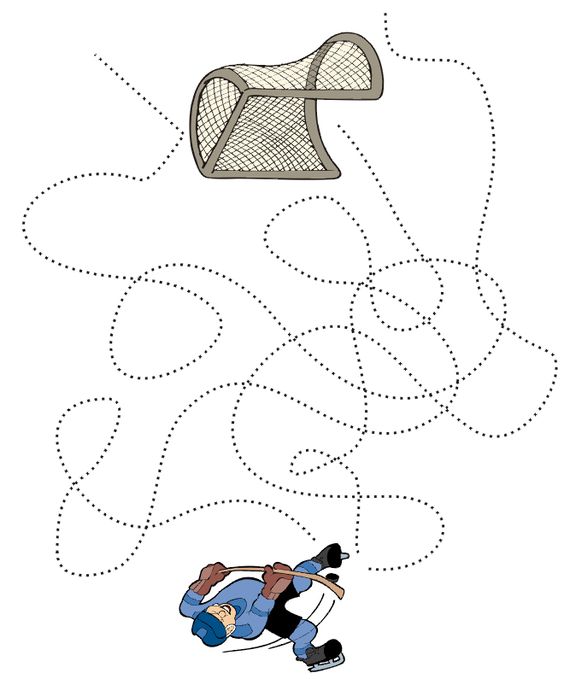 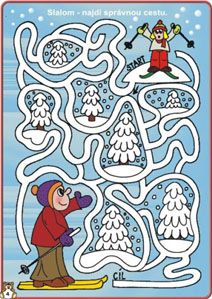 